 ISMAIL 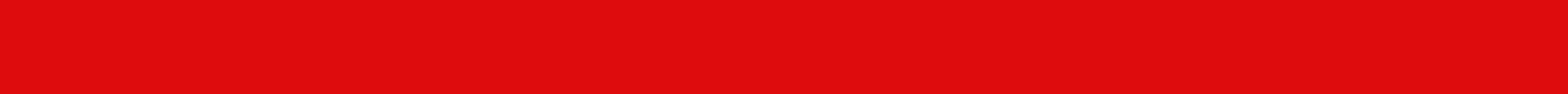 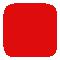 Ismail-393896@2freemail.com Dubai , International City.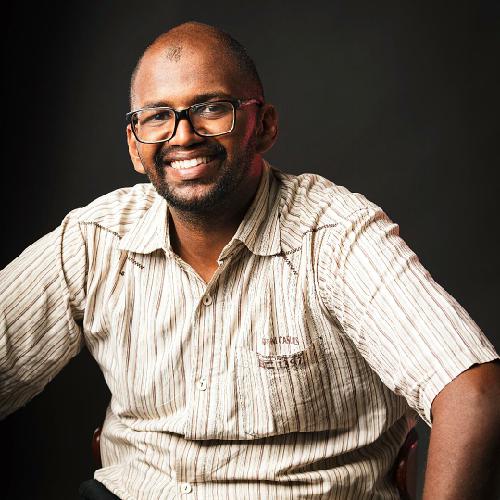 SKILLS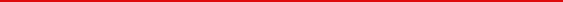 High Impact Presentation.Effective Report WritingMS OﬃcePERSONAL DETAILSACTIVITIESWork in different Voluntary Works in Sudan to help community Such as TEDX , Nafeer ,...Member in SPE (International society of petroleum Engineering ) .References = Ayman Zohair HR Head of Function BAT ( British American Tobacco , Sudan Branch) Ayman_Zohair@batbncc.comReferences= Bakri Mohamed Khider QHSE Manager CNLC (China National Logging Company ) beko5.max@gmail.comOBJECTIVE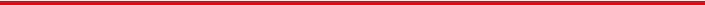 Iam a Professional HSE Engineer , B.Sc.,in Petroleum Engineering , NEBOSH Certified , With 5 years Exp, in Oil Fields ,Mining , Constructions ,Certified Trainer ,First Aid+Fire Fighting+Inspection Courses Done, I hope to fully use my skills for the success of your organization.EXPERIENCE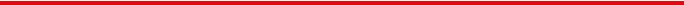 International Leading OilCompany. Nov 2014 - Oct 2017 HSE Engineer.HSE Reports +Set ERP ( Emergency Response Plan ) +Experience to provide ( Safe place of work , Safe AccessSafe Egress , Training , Supervision , Inspection and Audit.Mining Company .	Oct 2017 - Nov 2018HSE Engineer.-Set QHSE Plan ( weekly , monthly and Yearly ).-Set( ERP , Risk Assessment , Work Permit,Reports).-Set Training Programs .-Set QHSE Policy for Company.-Annual investigations , Internal and External Audit. -Apply ISO 14001 ( The Environmental Management Standards).Control all types of Wastes .Conduct mock Safety Drills.Sudan Branch.HSE Executive . Nov 2018 - Sep 2019 Set all QHSE strategies and System.( ERP , Training , Inspections , policy and system of work ).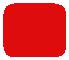 National Examination Board in Occupational Safety and Health.(British )	2017NEBOSH ( International General Certificate In Occupational Health and Safety ).OSHA ( Occupational Safety and Health Certificate) in General and Construction Industries.References = Yousif Ibrahim EHS Maneger BAT ( British American Tobacco , Sudan Branch) Yousif_Ibrahim@batbncc.com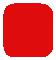 LANGUAGEArabic is a mother tongue.English Fluent ( Read+ Write).Radiation Safety Institute ( RSI ), Sudan Atomic Energy Commission( SAEC).	2015Radiation Protection Against Exposure in Well Logging .Safety MatrixPROJECTS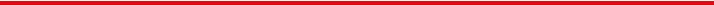 BAT - Khartoum New WH Fire Alarm Project .-Leading Negotiations with Civil Defence Authorities + Suppliers to provide ( heat and smoke detectors , alarm siren ,Beam detectors , Control panel , Fire Cables and installation).Also we set FM 200 Assembly to protect our servers.Cyanide Basin Study for Sand Stone Mining Company . Fix more than 6 large Basin full of water mixed by Cyanide.by provide Engineering solutions to the problems by provide Fences + Micron Mish + Safety Sign.QHSE System for RAK- Ceramics Factory Sudan .-Set format for training , Investigation and Audit. RiskAssessment for vehicles workshop belong to RAK .Working in factory Area to provide safe place by editing the lights and ventilation system.Date of Birth:12/5/1990Marital Status :Marital Status :SingleNationality:SudaneseEDUCATIONEDUCATIONSudan University of Science & Technology.Sudan University of Science & Technology.2013Bachelor of Science ( Honours ) in Petroleum EngineeringBachelor of Science ( Honours ) in Petroleum Engineering.Occupational Safety and Health Administration . ( USA)2014Institution of Occupational Safety and Health .( British ).2016IOSH Managing Safely.The Open University of Sudan.2014Strategic Planning Diploma.UNESCO - Center For International Relation 2010.2010First Aid Certificate.GGNPOC ( Greater Nile Operating Company ).2013HSE TrainingPDOC ( Petrodar Operating Company )2012Pathway to healty life Training.PDOC ( Petrodar Operating Company )2012Pathway To Healthy Life Training .GNPOC ( Greater Nile Operating Company )2012GNPOC Safety PassportCNLC ( China National Logging Company ).2015CNLC Safety Passport.Sudanese Civil Defense Authority2013General Safety and Fire Fighting.CNLC ( China National Logging Company )2017